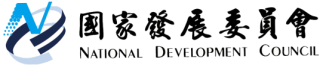 國家發展委員會 新聞稿發布日期：107年1月9日聯 絡 人：詹方冠、林俊儒聯絡電話：2316-5850、5873掌握人工智慧發展趨勢，政府積極整合資源推動隨著全球人工智慧（AI）迅速發展，眾多新創公司和投資資金紛紛投入人工智慧解決方案，我政府亦掌握此數位科技發展趨勢，例如國發會亞洲．矽谷計畫已將人工智慧列為重要發展議題之一，將舉辦相關活動，鼓勵新創企業提案，期促成創新應用。此外，科技部、行政院科技會報辦公室等單位亦積極推動計畫，以厚植國家數位競爭力。國際市調公司CB Insights 於106年12月公布2018年全球100大人工智慧新創企業（AI 100），這100家新創企業共籌措了約117億美元的資金，並以醫療照護、網路安全、企業服務為主要投入領域。－在醫療照護領域有8家AI新創公司，投入影像診斷、遠端監控、住院照護等應用服務，例如美國In silico Medicine公司運用人工智慧和深度學習等技術，結合基因訊息、臨床研究進行新藥研發。－在網路安全領域有11家AI新創公司，服務範圍遍布各行業，以協助企業因應日益頻繁的網路攻擊，例如美國CrowdStrike公司利用機器學習識別網路威脅，而不是從已知的病毒來偵測潛在攻擊，保護客戶降低資安風險。－在企業服務領域有8家AI新創公司，協助企業開發AI應用程式，例如美國Datarobot公司使用機器學習、模糊邏輯等人工智慧技術，建置分析模組並整合專業領域知識，協助企業做出決策參考。我國目前僅有新創公司沛星互動科技（Appier）連續兩年獲選為全球100大AI新創企業，為加速人工智慧之應用發展，國發會協調推動之亞洲．矽谷計畫，已將人工智慧納為未來發展之關鍵議題，本（107）年度將舉辦相關活動，鼓勵新創企業提出人工智慧解決方案，如智慧醫療、物聯網資訊安全、智慧商業、智慧交通等領域，期促成國內新創企業開發人工智慧的創新應用。此外，科技部以小國大戰略的思維，自106年起5年內將投入新台幣160億元，打造智慧機器人創新基地、開發智慧終端半導體核心技術，並從107年起，分別與臺大、清華等校合作設置「AI 創新研究中心」，發展生技醫療、智慧製造等領域的研究計畫。行政院科技會報辦公室亦積極規劃「AI應用發展行動計畫」，將辦理人才培育、扶持新創事業、開放實證場域及資料等，期提升臺灣在人工智慧時代的競爭力，達成智慧國家之願景。